      AUREMN - Associação de Usuários de Ressonância Magnética Nuclear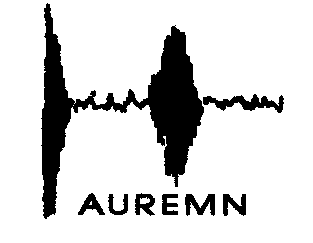 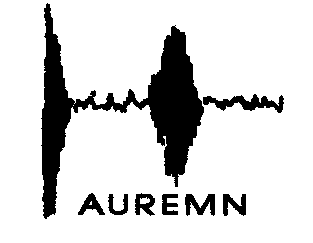 314a Reunião Ordinária Aberta da AUREMNDATA: 26/02/2019 (TERÇA-FEIRA)HORÁRIO: 14:00 horas LOCAL: A reunião ocorrerá por videoconferência, e todos os sócios estão convidados a participar. Para tanto basta acessar o link: https://hangouts.google.com/group/7g15sgjqrm6rj9NH3. ASSUNTOS:17th NMR Users Meeting – Búzios 03-07/08/2019.Escola de RMN:INDICAÇÃO DE NOMES PARA Representantes regionais AuremnASSUNTOS GERAIS._________________________________________________________AUREMN- Associação de Usuários de RMNCaixa Postal 068556Ilha do Fundão – CT- UFRJ - Cidade Universitária21941-972 - Rio de Janeiro, RJ – BrasilDIRETORIA:Presidente – Cláudio Francisco Tormena: tormena@unicamp.brVice-Presidente – Francisco Paulo dos Santos: fpsantos@ufrgs.brTesoureiro – Valdemar Lacerda Jr.: vljuniorqui@gmail.comSecretário – Luciano Morais Lião: lucianoliao@ufg.br